Занятие по пластилинографии «Божья коровка»Материалы: пластилин, доски для работы с пластилином, контурное изображение божьей коровки, салфетки, игрушка – божья коровка.Содержание занятияПальчиковая гимнастика «Божьи коровки»Божьей коровки папа идет. (Всеми пальцами правой руки «шагать» по столу).Следом за папой мама идет. (Всеми пальцами левой руки «шагать» по столу).За мамой следом детишки идут. («Шагать» обеими руками).Вслед за ними самые малыши бредут.Красные костюмчики носят они. (Пожать самому себе ладони, пальцы прижать друг к другу)Костюмчики с точками черненькими. (Постучать указательными пальцами по столу).Папа семью в детский садик ведет,После занятий домой заберет. (Всеми пальцами обеих рук «шагать» по столу).Ход занятияСкатаем маленькие шарики из красного пластилина, и прикрепим их на спинки божьих коровок.– Вот вы и украсили божьих коровок. Теперь у них красивый, яркий красный наряд в горошек. Но чего еще не хватает у наших подружек? (Черных пятнышек).– Правильно, черных пятнышек на спинке. Давай сделаем пятнышки!Ребенок скатывает шарики из черного пластилина, прикрепляет их к основе.- Какая красивая божья коровка у вас получилась! Молодцы!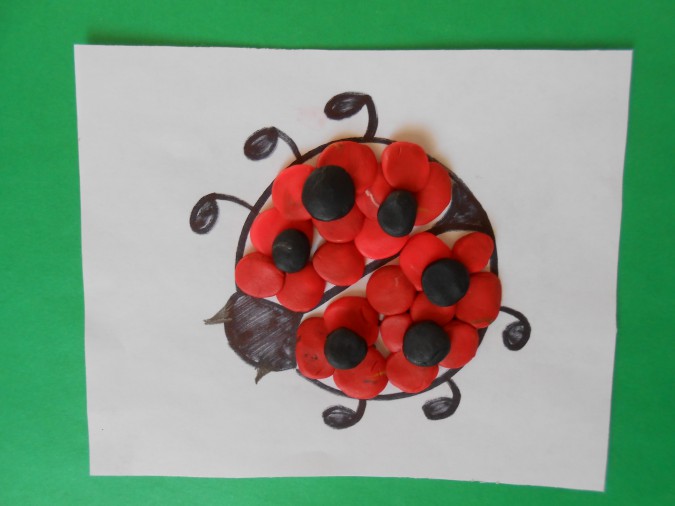 Потешка «Божья коровка»Божья коровка,Черная головка,Улети на небо,Принеси нам хлеба,Черного и белого,Только не горелого.